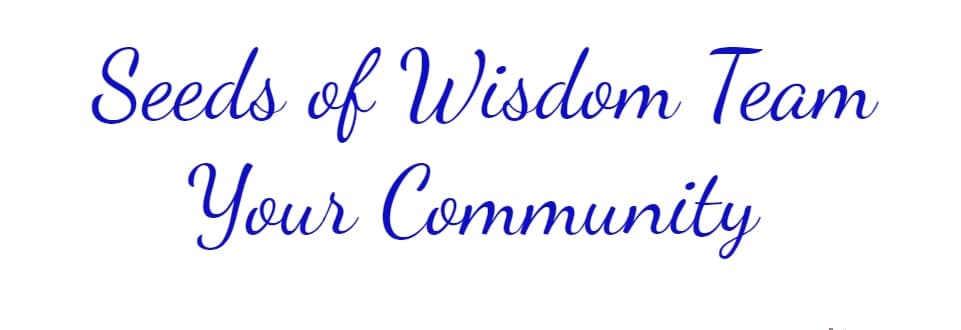 

MedBed & Tech on Telegram
https://t.me/MedbedsTechnology Tachyon Healing Chambershttp://tachyonis.org/Chamber.html
Hyperbaric oxygen therapyhttps://www.nola.com/news/article_65b30674-654f-5c9b-92ac-fb7a7900a08a.htmlTheraphi Plasmahttps://www.theraphi.me/theraphi/ 